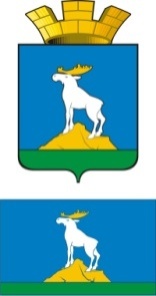  Р А С П О Р Я Ж Е Н И ЕГЛАВЫ НИЖНЕСЕРГИНСКОГО ГОРОДСКОГО ПОСЕЛЕНИЯ07.06.2021 г.             № 51-Р   г. Нижние Серги О мерах по обеспечению безопасности людей во время проведения общегородского массового мероприятия, посвященного историческому Параду Победы СССР над Германией в Великой Отечественной войне 1941-1945 годов 24 июня 1945 годаРуководствуясь Постановлением Правительства Свердловской области от 30.05.2003 г. № 333-ПП «О мерах по обеспечению общественного порядка и безопасности при проведении на территории Свердловской области мероприятий с массовым пребыванием людей», Планом работы администрации Нижнесергинского городского поселения на 2021 год, в целях безопасности участников массового мероприятия, посвященного историческому Параду Победы СССР над Германией в Великой Отечественной войне 1941-1945 годов 24 июня 1945 года, с целью формирования у граждан военно-патриотического сознания:		1. Провести 24 июня 2021 года массовое мероприятие, посвященное историческому Параду Победы СССР над Германией в Великой Отечественной войне 1941-1945 годов 24 июня 1945 года (далее – мероприятие):           - место проведения мероприятия: г. Нижние Серги, ул. Ленина, 40, центральная городская площадь (рядом с ТЦ «Магнит»);		- время проведения мероприятия: с 17.00 ч. до 19.00 ч.		2. Назначить ответственного за проведение мероприятия - и.о. директора МБУ «Дворец культуры города Нижние Серги» Твердохлебову Гульнару Фаисовну.		3. Обеспечить ответственному за проведение мероприятия (Твердохлебовой Г.Ф.):		- соблюдение противоэпидемиологических мер по недопущению распространения новой коронавирусной инфекции; 		- согласование с МО МВД России «Нижнесергинский» вопроса оказания содействия охраны правопорядка при проведении мероприятия;		- противопожарную и антитеррористическую безопасность при проведении массового мероприятия.		4. В период проведения мероприятия запретить продажу спиртных, слабоалкогольных напитков, пива, в месте проведения массового мероприятия, пронос любых напитков в стеклянной таре (ТЦ «Магнит», ТП «Красное и белое»).		5. Рекомендовать МО МВД России «Нижнесергинский» при проведении мероприятий по охране общественного порядка:		5.1. принимать меры по удалению с места проведения мероприятия лиц, находящихся в состоянии алкогольного опьянения;		5.2. ограничить движение транспорта 24 июня 2021 года с 17.00 ч. до 19.00 ч.  по ул. Розы Люксембург - между магазином «Магнит» и площадкой, где будет проводиться мероприятие (спуск к дому № 88 по ул. Розы Люксембург).		6. Обеспечить благоустройство центральной городской площади и прилегающей территории, ответственный - директор МБУ «Служба содержания городского хозяйства и благоустройства» Д.И. Григорьев.7. Опубликовать настоящее распоряжение путем размещения полного текста на официальном сайте Нижнесергинского городского поселения в сети «Интернет».8. Контроль исполнения настоящего распоряжения оставляю за собой.Глава Нижнесергинского   городского поселения                                                                             А.М. Чекасин       